ПРИКАЗ«О внесении изменений в приказ финансового отдела администрации городского округа город Михайловка Волгоградской области от 29 декабря 2017г. № 65 «Об утверждении плана проведения контрольных мероприятий внутреннего муниципального финансового контроля финансового отдела администрации городского округа город Михайловка Волгоградской области на 2018 год»П р и к а з ы в а ю:внести в приказ финансового отдела администрации городского округа город Михайловка Волгоградской области от 29 декабря 2017г. № 65 «Об утверждении плана проведения контрольных мероприятий внутреннего муниципального финансового контроля финансового отдела администрации городского округа город Михайловка Волгоградской области на 2018 год» следующее изменение:План проведения контрольных мероприятий внутреннего муниципального финансового контроля финансового отдела администрации городского округа город Михайловка Волгоградской области на 2018 год изложить в новой редакции согласно приложению к настоящему приказу.Начальник финансового отдела				Е.В. КапустинаС приказом ознакомлена                                                                          С.В. ТкачеваПЛАНпроведения контрольных мероприятий внутреннего муниципального финансового контроля финансового отдела администрации городского округа город Михайловка Волгоградской области на 2018 год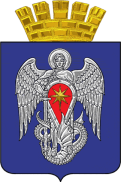 АДМИНИСТРАЦИЯ ГОРОДСКОГО ОКРУГАГОРОД МИХАЙЛОВКА ВОЛГОГРАДСКОЙ ОБЛАСТИАДМИНИСТРАЦИЯ ГОРОДСКОГО ОКРУГАГОРОД МИХАЙЛОВКА ВОЛГОГРАДСКОЙ ОБЛАСТИФИНАНСОВЫЙ ОТДЕЛФИНАНСОВЫЙ ОТДЕЛ     08.08.2018 г.№31Приложение к приказу комитета по финансам администрации городского округа город Михайловка Волгоградской области от 08.08.2018 г. № 31«Приложение к приказу комитета по финансам администрации городского округа город Михайловка Волгоградской области от 29.12.2017 г. № 65 «Об утверждении плана контрольных мероприятий внутреннего муниципального финансового контроля комитета по финансам администрации городского округа город Михайловка Волгоградской области на 2018 год»№ п/пТема контрольного мероприятия, проверяемый период Наименования объекта контроляМестонахождение объекта контроляСрок проведения123451.Ревизия финансово-хозяйственной деятельности за период с 01.01.2016 года по 31.12.2017 года1.1Муниципальное казенное учреждение «Социально-досуговый центр для подростков и молодежи»403343, Россия, Волгоградская область, город Михайловка, улица 2 Краснознаменская, дом 18 АI квартал1.2Муниципальное казенное учреждение «Технический центр»403348, Россия, Волгоградская область, город Михайловка, улица Мира, дом 65II квартал1.3Муниципальное казенное общеобразовательное учреждение «Старосельская основная школа городского округа город Михайловка Волгоградской области»403302, Россия, Волгоградская область, Михайловский район, село Староселье, улица Центральная, дом 24II квартал1.4Муниципальное казенное общеобразовательное учреждение «Секачевская основная школа городского округа город Михайловка Волгоградской области»403319, Россия, Волгоградская область, Михайловский район, хутор Секачи, переулок Школьный, дом 1IV квартал2.Ревизия финансово-хозяйственной деятельности за период с 01.01.2017 года по 30.06.2018 года2.1Муниципальное бюджетное дошкольное образовательное учреждение «Детский сад «Лукоморье» городского округа город Михайловка Волгоградской области»403348, Россия, Волгоградская область, город Михайловка, улица Мира, дом 65III квартал3.Проверка соблюдения законодательства в сфере закупок, работ, услуг для обеспечения муниципальных нужд Волгоградской области в соответствии с частью 8 статьи 99 Федерального закона от 05.04.2013 № 44-ФЗ «О контрактной системе в сфере закупок товаров, работ, услуг для обеспечения государственных и муниципальных нужд» за 2017 год3.1Муниципальное казенное учреждение «Социально-досуговый центр для подростков и молодежи»403343, Россия, Волгоградская область, город Михайловка, улица 2 Краснознаменская, дом 18 АI квартал3.2Муниципальное казенное учреждение «Технический центр»403348, Россия, Волгоградская область, город Михайловка, улица Мира, дом 65II квартал3.3Муниципальное казенное общеобразовательное учреждение «Старосельская основная школа городского округа город Михайловка Волгоградской области»403302, Россия, Волгоградская область, Михайловский район, село Староселье, улица Центральная, дом 24II квартал3.4Муниципальное казенное учреждение «Михайловский центр культуры»403348, Россия, Волгоградская область, город Михайловка, улица Ленина, дом 68III квартал3.5Муниципальное казенное общеобразовательное учреждение «Сидорская средняя школа городского округа город Михайловка Волгоградской области»403311, Россия, Волгоградская область, Михайловский район, село Сидоры, улица Ленина, дом 38III квартал3.6Муниципальное казенное общеобразовательное учреждение «Секачевская основная школа городского округа город Михайловка Волгоградской области»403319, Россия, Волгоградская область, Михайловский район, хутор Секачи, переулок Школьный, дом 1IV квартал